Osztályfolytatási kérelemTisztelt Igazgatóság!Alulírott………………………………………………………….szülő/törvényes képviselő azzal a kéréssel fordulok Önökhöz, hogy gyermekem, …………………………………………………………………………………………………...a Budapest V. Kerületi Szabolcsi Bence Zenei AMI………………………………tanszakos…………………………...osztályos növendéke, (főtárgy tanára:………………………………………………………………………………...…)a következő tanévben …………………………………….tárgyból az osztályát folytathassa.Indoklás:Budapest 20…………………………...						                                                                                                      Köszönettel:	………………………………………………….	                  Szülő/törvényes képviselőTanári vélemény:	……………………………………………….	                         Főtárgy tanár 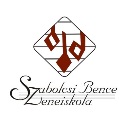 